Краткие итоги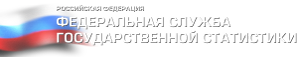 29 мая 2023 года О миграционных процессах в Грайворонском городском округе
в 1 квартале 2023 годаПо данным текущего учета за январь-март 2023 года в населенные пункты округа на постоянное и временное место жительства прибыли 344 человек, в том числе 72 – в городскую и 272 – в сельскую местность. Выбыли из населенных пунктов округа 329, 83 и 246 человек соответственно.Миграционный прирост населения за отчетный период составил 15 человек, в том числе в городской местности получена убыль в количестве 11 человек, в сельской местности прирост 26 человек. По сравнению с 1 кварталом 2022 года прибывших меньше на 27 человек, выбывших – на 26, миграционный прирост уменьшился на 1 человека. За счет обмена населением в пределах России за январь-март 2023 года получена миграционная убыль населения в количестве 29 человек. Наибольший  миграционный прирост сложился в результате обмена населением с субъектами Сибирского федерального округа (6 человек) и Донецкой Народной Республикой (7 человек). Наибольшая миграционная убыль зарегистрирована при обмене населением с субъектами Центрального (17 человек) и Северо-Западного (12 человек) федеральных округов В результате обмена с зарубежными странами за 1 квартал 2023 года получена миграционная прибыль населения в количестве 44 человек, в том числе в результате обмена населением с Украиной – 40 человек, Казахстаном – 5 человек.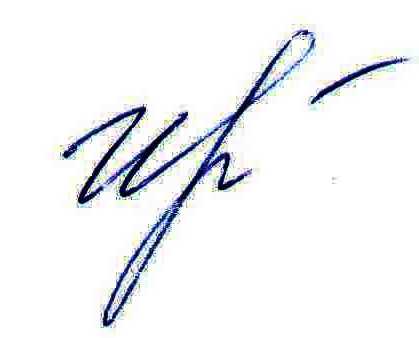 Руководитель подразделенияБелгородстата в г. Грайворон 						       С.В.Ильина Январь-март 2023 годаЯнварь-март 2023 годаЯнварь-март 2023 годаЯнварь-март 2022 годаЯнварь-март 2022 годаЯнварь-март 2022 годачисло
прибывшихчисло
выбывшихмиграционный
прирост, убыль (-) населениячисло
прибывшихчисло
выбывшихмиграционный
прирост, убыль (-) населенияМиграция – всего, человек3443291537135516в том числе:в пределах России233262-2930522382международная миграция111674466132-66из нее:со странами СНГ110634765130-65с другими зарубежными странами14-312-1Общие коэффициентымиграции (на 1000 человек населения)52,450,12,356,053,62,4